Игра «что? Где? Когда?» с участием родителей воспитаниковДля детей среднего дошкольного возраста (4 – 5 лет)Спиридонова Лариса Евгеньевна, и
Голубева Марина Владимировна, воспитатели 
МДОУ «Детский сад «Дюймовочка»
г. Переславля-Залесского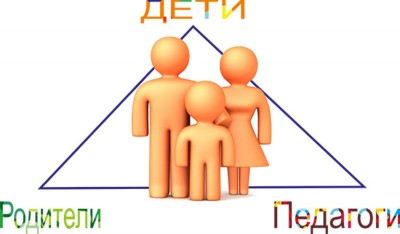 Задачи:Познакомить родителей с методами и приёмами обучения и развития детейАктивизировать мышление детей с помощью развивающих и дидактических игрСоздать у детей эмоционально – позитивный настройПриобщение родителей к образовательному процессуВоспитывать чувство товарищества, взаимопомощи, коллективизма, дух соревнования.Предварительная работа:Дети и родители заранее делятся на две командыПридумывают название команды и девиз.Материал:Волчок с всадником; 12 конвертов с заданиями и 2 с музыкальными паузами; счётные палочки; черный ящик; набор цифр; гимнастические палки разной длины; аудиозаписи; карандаши; листы бумаги; геометрические тела.Ход мероприятияУчастники игры входят в зал под музыку.Ведущая:Всем! Всем! Всем! Начинаем игру «Что? Где? Когда?». Сегодня в нем участвуют две команды «Почемучки» (дети) и их капитан.Приветствие команды «Почемучки»:Сколько, почему и как —
Очень мы хотим узнать,
А знатока своим
«Привет», послать хотим!
Не расстраивайтесь, но мы Вас победим!Встречайте их соперников команда «Знатоки» (родители) и их капитан.Приветствие команды «Знатоки»:Раз, два, три, четыре, пять,
Очень любим мы считать.
«Почемучек» поздравляем,
Хоть мы их и обыграем.Наш конкурс будет оценивать компетентное жюри (старший воспитатель, воспитатель и родитель).Ведущая: А теперь мы начинаем игру, команды займите свои места. У меня на столе волчок, вокруг волчка лежат конверты с вопросами к обеим командам, 12 заданий и 2 конверта с музыкальными паузами. На каком вопросе волчок останавливается та команда и отвечает.Задания:«Знатокам» — нарисуйте прямоугольный параллепипед и куб.«Почемучкам» — узнайте геометрические тела (конус, шар, цилиндр, куб).«Знатокам» — решите задачи:Мама связала 3 шарфа и 3 варежки. Сколько варежек нужно ещё связать?У Юры 3 кубика, у Сережи 2 кубика. На столе стоит коробка для 4 кубиков, смогут ли дети уложить кубики в коробку?У квадратного пола отпилили угол. Сколько углов стало?Три осла несли поклажу. Первый 1 кг сахара. Второй 1 кг железа и третий 1 кг ваты. Переходя реку, они искупались с поклажей на спине. Выбравшись на другой берег: один пошел, торой поплелся, третий побежал. Какой осел поплёлся, какой побежал, какой пошёл?«Почемучкам» — решите задачи:На березе было 2 большие ветви, на каждой большой ветке по 2 маленькие веточке. На каждой маленькой по 2 яблока. Сколько всего яблок?В вазе лежало 2 яблока, 1 апельсин и 1 банан. Сколько всего фруктов лежало в вазе?По реке плыли 2 гуся, 1 утка и курица. Сколько всего птиц плыло по реке?В чулане сидело 5 мышей, вбежал кот и поймал 1 мышь. Сколько мышей осталось сидеть в чулане?(Общее) Под музыку 2 родителя и 2 ребенка бегают по залу. На ковре лежат цифры, на остановку музыки ведущий называет цифру. Дети и родители собирают эту цифру, кто больше соберет.(Общее) Выложи из палочек. Возьмите 4 палочки выложите квадрат, уберите 1 палочку выложите квадрат, уберите ещё 1 палочку выложите квадрат.(Общее) На полу лежат гимнастические палки разной длины. Какие цифры можно выложить? (Выполняют капитаны команд)(Черный ящик) Превратите круги и квадраты в предметы. Дети дорисовывают круги до предметов, родители квадраты.(Черный ящик) Собери квадрат. Дети собирают из 6 деталей, родители из 10 деталей.«Знатокам» — решите пример:2+4-3х2=«Почемучкам» — решите пример:2+1=(Общее) Оживите цифру 2Музыкальные паузы:Танец «Секрет»Песня о дружбе.Ведущая:Слово предоставляется жюри (жюри подводят итоги, объявляют победителей).Ведущая:А теперь награждаются команды. На этом наша игра подошла к концу. Но хорошее настроение у Вас останется на целый день. Всего Вам хорошего.